ANEXO XVII - EIXO EXTENSÃOPARTICIPAÇÃO EM ATIVIDADES DA SEMANA CULTURALNome: Seu nome aquiCurso: Seu curso aquiData: XX/XX/201XParticipação em atividades da semana cultural.Documentação comprobatória exigida: certificados ou outros documentos comprobatórios, anexados a este formulário, que comprovem a pontuação exigidaCritérios de pontuação: De 5 a 8 atividades = 5 horas; De 9 a 12 atividades = 10 horas; De 13 a 15 atividades = 15 horasParecer do Professor:Sugestões:Caraguatatuba, ___ de _____________ de 20___.____________________________________________________Professora XXXXXXXXXXXXProfessor da Disciplina XXXXXXXXXXXXInstituto Federal de São Paulo – Câmpus Caraguatatuba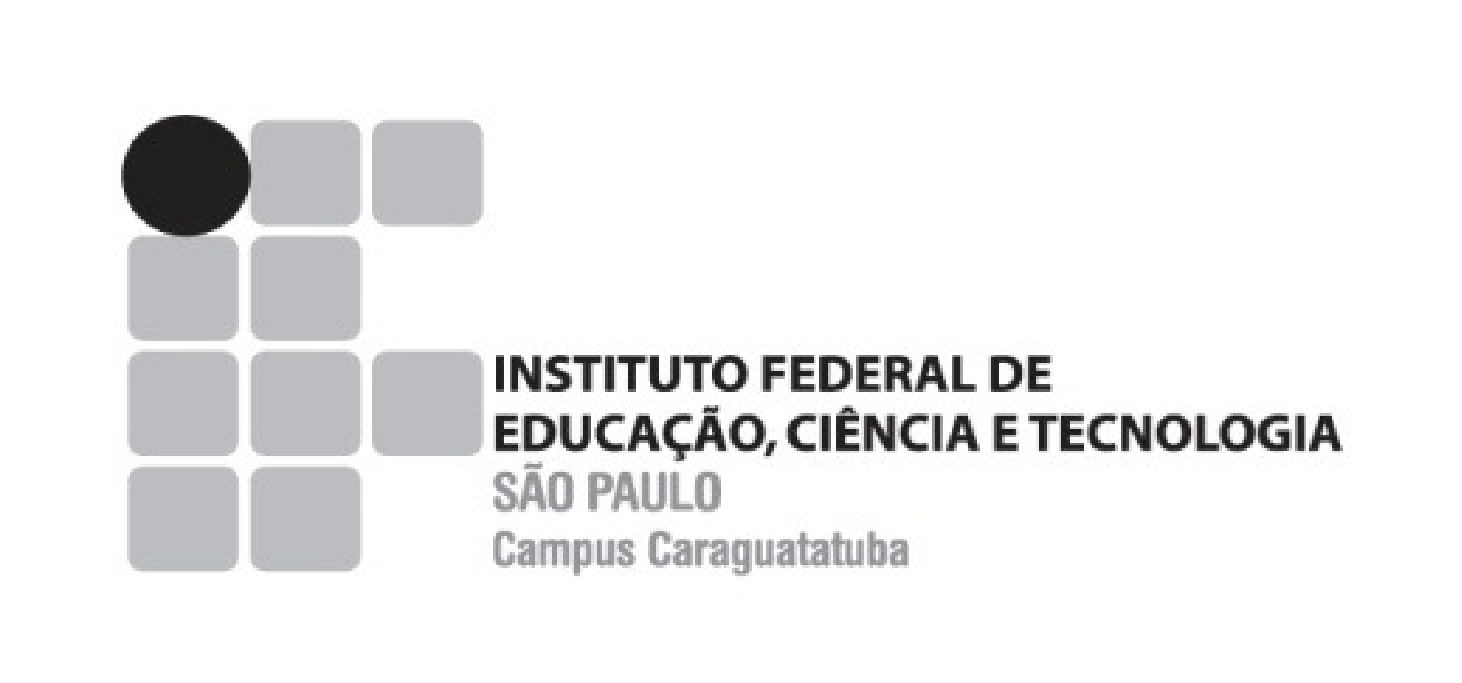 Formulário de Atividades Acadêmico-Científicas CulturaisHoras convalidadas___________________Professor responsável__________________(    ) Aprovada(    ) ReprovadaEncaminhar para aproveitamento de AACC:(    ) Sim(    ) Não